Example of titleThis information is entered by editors after the paper has been accepted for publication,Name Surname 1, Name Surname 2, Name Surname 2*1 Affiliation 1 (University, Department), Address, Country; e-mail@e-mail.com, ORCID2 Affiliation 2 (Primary School), Address, Country; e-mail@e-mail.com, ORCID* Corresponding author: (only one author should be designated as corresponding author, if the article is authored by a singleresearcher, then it is not necessary to list correspondence)This information is entered by editors after the paper has been accepted for publication, DOI: 10.15291/geoadria. Vrsta rada / Type of paper   Primljeno / Received: datum Prihvaćeno / Accepted: datum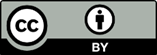 Authors retain unrestricted copyright to their work and publishing rights. Work is licensed under the CC BY licence which allows articles to be re-used and re-distributed without restriction, as long as the original work is correctly cited.AbstractThe abstract aims to provide a concise and informative overview of the work, limited to a maximum of 300 words. For research articles, the abstract should offer a relevant summary of the study. We strongly encourage authors to use the following style of structured abstracts, but without headings: 1) Introduction: Present the research question in a broader context and emphasize the study's purpose (1-2 sentences); (2) Methods: Briefly outline the primary methods or treatments employed (1-2 sentences); (3) Results: Summarize the key findings of the article (1-2 sentences); (4) Conclusions: State the main conclusions or interpretations derived from the study (1-2 sentences). It is crucial for the abstract to provide an objective representation of the article, refraining from including results or conclusions that are not presented and supported in the main text. Avoid exaggerating the main conclusions in the abstract.Keywords: keyword 1; keyword 2; keyword 3 (list three to maximally six pertinent keywords specific to the article yet reasonably common within the subject discipline)0. HOW TO USE THIS TEMPLATE	The editorial board accepts manuscripts throughout the year. Manuscripts should be submitted in English (or Croatian and English for Croatian authors) through the website: https://morepress.unizd.hr/journals/geoadria. Authors are advised to structure their text appropriately and adhere to recognized standards of scientific methodology. 					The recommended length for manuscripts is no more than 13,000 words (including drawings and maps). After revisions, manuscripts can be extended to a maximum of 15,000 words. This word count includes all alphanumeric characters, symbols, punctuation marks, and spaces (within the text). In exceptional situations, if justified, the editorial board may approve longer papers. 											The manuscript template provides details on the sections that can be included. Non-mandatory sections are indicated as such. This introductory chapter is informative and should be removed to start numbering chapters with '1'. If you have any questions, please contact the journal editors (nloncar@unizd.hr; anblace@unizd.hr; imaric1@unizd.hr).1. INTRODUCTION	The introduction should briefly contextualize the study and emphasize its significance. It should define the purpose of the work and provide an overview of the current state of research in the field, citing key publications. When necessary, highlight different opinions and hypotheses. Finally, briefly state the main aim of the study. Please ensure that the introduction is comprehensible to scientists outside your specific research field. The 1. INTRODUCTION chapter may include a sub-chapter, such as 1.1 Research Area. 	Proper citation of literature is mandatory. In-text citations should include the author's last name and year of publication in brackets (e.g., Smith et al., 2008). Please refer to a separate document for further details on references. Footnotes should be written at the bottom of the page using Times New Roman, 10 pt font, and single line spacing. It is recommended to use footnotes sparingly, only when additional explanation is necessary, and not as a way of citing literature.2. MATERIALS AND METHODS	The Materials and Methods section should provide sufficient details for others to replicate and build upon the published results. Please note that upon publication, you are required to make all materials, data, computer code, and protocols associated with the publication available to readers. If there are any restrictions on the availability of materials or information, please disclose them at the submission stage. Describe new methods and protocols in detail, while well-established methods can be briefly described and appropriately cited.	 If your original scientific research involves large datasets deposited in a publicly available database, specify where the data have been deposited and provide the relevant accession numbers. If accession numbers are not yet available at the time of submission, please state that they will be provided during the review process. The MATERIALS AND METHODS chapter may contain multiple subchapters, depending on the complexity of the conducted research.3. RESULTS	This section can also be divided into subchapters (as shown below). It should present a concise and precise description of the experimental results, their interpretation, and the conclusions drawn from the experiments. We recommend using a maximum of three subchapters, although the editorial board may allow a fourth subchapter in exceptional cases.3.1. Subsection3.1.1. Subsubsectionc 23.1.1.1 Subsection 3Bulleted lists should follow this format: First bullet Second bullet Third bulletThe text continues here.3.2. Figures, tables and schemes	All figures and tables should be cited in the main text as Figure 1 and Table 1 (Fig. 1, Tab. 1, in parenthesis). If the manuscript is submitted in Croatian, the text on images and in the tables must be bilingual (Croatian and English). If the paper is submitted in English, this is not necessary, and English is sufficient. 	Tables and figures (maps, drawings, graphs, diagrams, photographs) should be presented in the manuscript in a manner that allows for parallel tracing with the text. Images should also be attached as separate documents in JPG, JPEG, or TIFF format with a minimum resolution of 300 dpi. Editors may request higher resolution if necessary for graphic display. Graphs should be accompanied by the documents in which they were created (e.g., Excel document).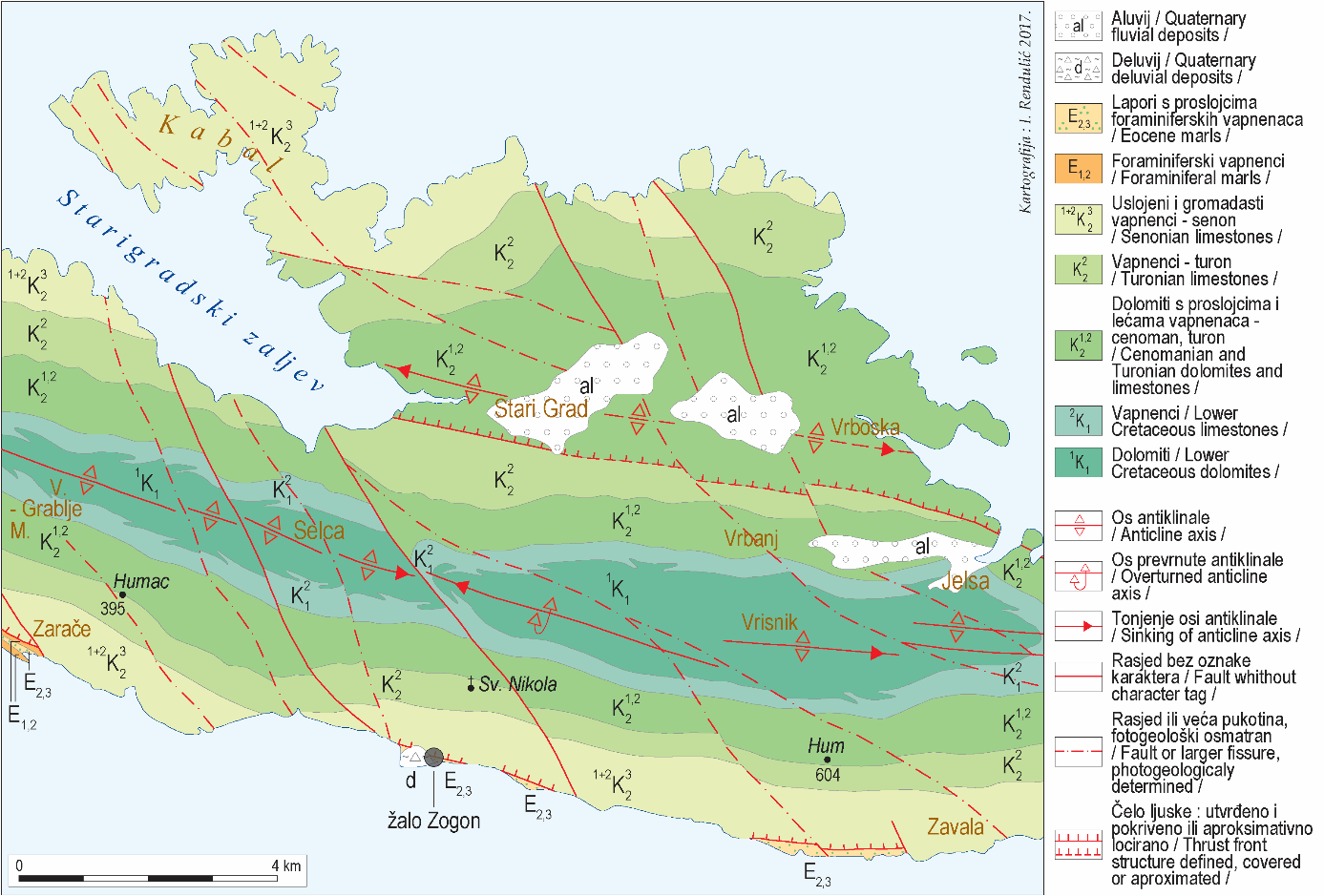 Figure 1 Segment of the Island of Hvar geological mapSource: Faivre & Mićunović, 2017Figure 2. If there are multiple panels, they should be listed as: (a) Description of what is con-tained in the first panel; (b) Description of what is contained in the second panel. Figures (Fig. 2a) and (Fig. 2b) should be placed in the main text near to the first time they are cited.Source: Horvat, 2010Table 1 Tourist intensity rates (TIR) in 2016* If necessary, table can have a footerSource: Calculated by the author according to: Croatian Bureau of Statistics, 2017., 2018.3.3. Formatting of Mathematical ComponentsThis is example 1 of an equation:where is:a = specific constantthe text following an equation need not be a new paragraph. Please punctuate equations as regular text.4. DISCUSSIONAuthors should discuss the results and interpret them in the context of previous studies and working hypotheses. The findings and their implications should be discussed broadly, and future research directions may be highlighted. In specific circumstances, chapters 3 RESULTS and 4 DISCUSSION may be combined into one chapter (3 RESULTS AND DISCUSSION), although editors do not encourage this formatting.5. CONCLUSIONSThis section is mandatory and should provide a summary of the research results. It should not introduce new results that are not discussed in the previous chapters. Avoid listing references in the conclusion.6. PATENTSThis section is optional but can be added if there are patents resulting from the work reported in this manuscript.This information is entered by the authors after the paper has been accepted for publication.Supplementary Materials: The following supporting information can be downloaded from [specify the page where the material is available]. If supplementary material does not exist in the manuscript, this paragraph should be deleted.Author Contributions: For research articles with two or more authors, provide a short paragraph specifying each author's individual contributions. The following contributions can be used as a template, but authors can add their own contributions depending on the type of research:X.X.: conceptualization, methodology, writing – original draft preparation, writing – review and editing, funding acquisition.Y.Y.: methodology, software, visualization, validation, writing – review and editing.Z.Z.: investigation, resources, software, writing – review and editing.Funding: If the research was funded by institutions, projects, or funds, please add: "This research was funded by [NAME OF THE INSTITUTION/PROJECT], grant number XXX." Verify that the details provided are accurate and use the standard spelling of funding agency names (refer to https://search.crossref.org/funding). Errors may affect future funding opportunities.Data Availability Statement: In this section, provide details on where the data supporting the reported results can be found, including links to publicly archived datasets analyzed or generated during the study. If the study did not report any data, delete this section or state "Data are available on request to the authors."Acknowledgments: Use this section to acknowledge any support not covered in the author contribution or funding sections. This may include administrative and technical support or donations in kind (e.g., materials used for experiments).Conflicts of Interest: Authors must declare any personal circumstances or interests that may be perceived as inappropriately influencing the representation or interpretation of reported research results. If there are none, state "The authors declare no conflict of interest."Appendix AThe appendix is an optional section that can contain details and supplemental data that are crucial to understanding and reproducing the research but would disrupt the flow of the main text. Figures of replicates for experiments with representative data in the main text can be included here if brief or as Supplementary data. Mathematical proofs of results not central to the paper can also be added as an appendix. Delete this section if supplemental data are not available.ReferencesAt the end of the text, provide a list of sources and literature cited according to the APA style (see reference instructions).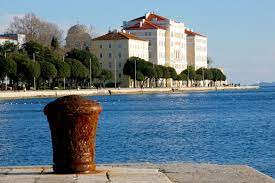 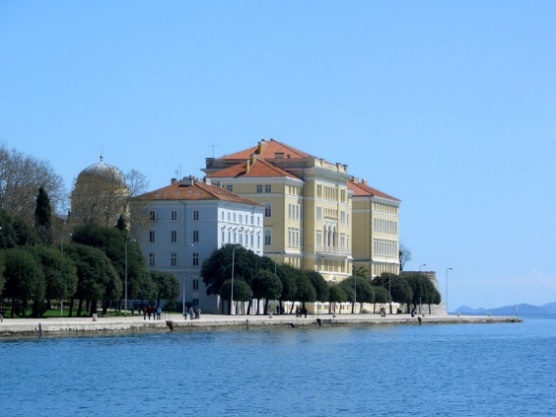 (a)(b)RankTown/MunicipalityTourist arrivalsPopulation in 2016TIR1*Funtana199 48496420 693,362Vrsar214 1772 1499 966,363Tar-Vabriga207 6232 2249 335,574Novalja220 4903 9615 566,525Medulin365 4576 8665 322,716Baška Voda148 1462 8865 133,267Novigrad207 6444 4814 633,888Nin127 5982 9084 387,839Rovinj561 02314 4513 882,2410Opatija413 84811 1453 713,31                              a = 1                              (1)